Ablaufplan Training Rhein Berg Karate Bergisch Gladbach e.V.Vor dem Eingang mit Abstand warten (Parkplatz)Personalien beim Eingangspersonal abgeben und warten bis Ihr hoch könntAm Eingang des Dojo’s die Hände an der Desinfektionsstation desinfizieren (1xpush)Bis zur Markierung im Besucherbereich (gelb markiert) gehen und dort wartenEinweisung ins Dojo nur nach TraineraufforderungSchuhe bzw. Schlappen sorgfältig am Regal abstellen und die Trainingsfläche betretenNach dem Training auf Aufforderung die Fläche verlassenZügig das Dojo verlassen und nochmals die Hände desinfizieren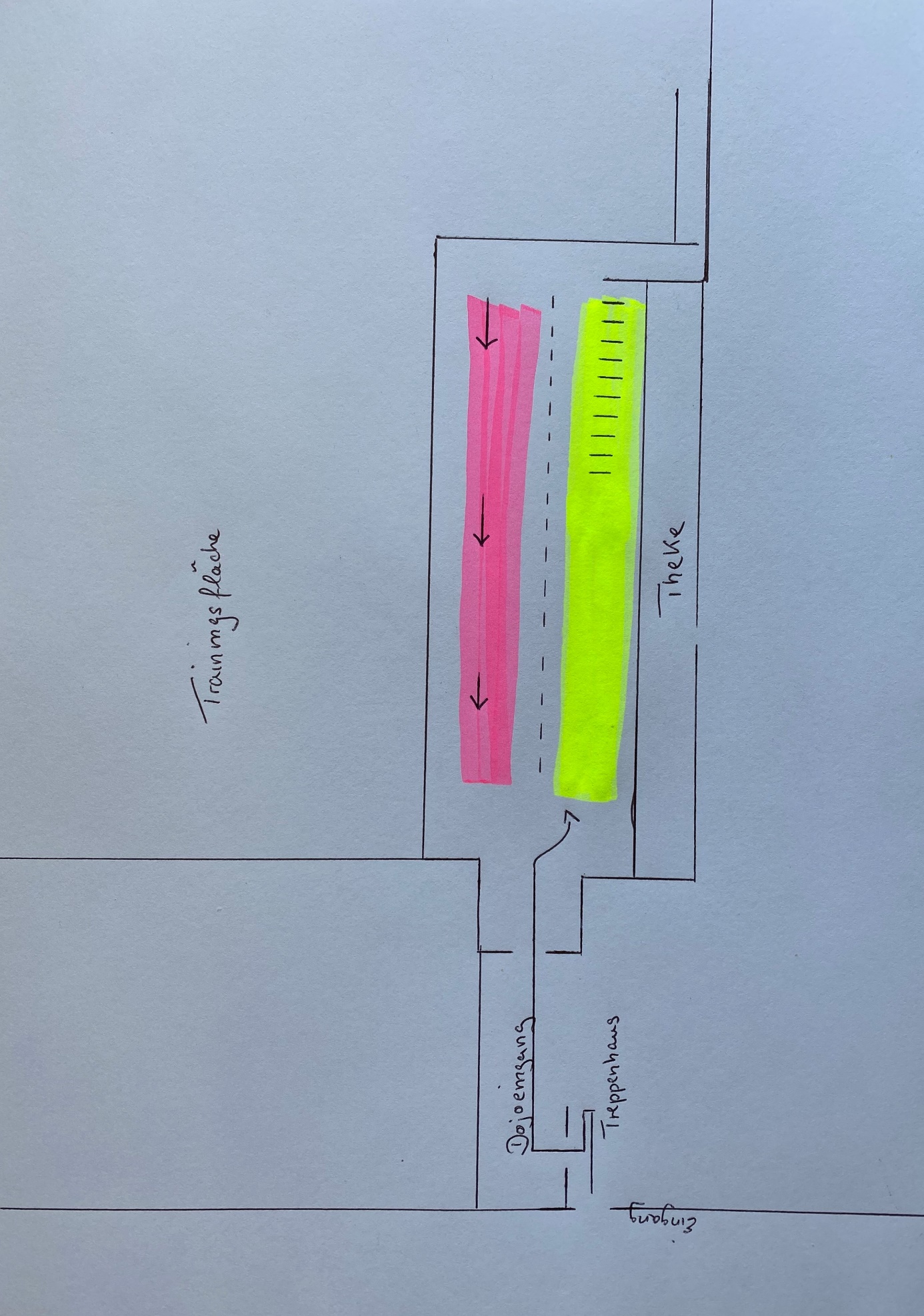 